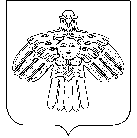 «АВАРИЯЫСЬ МЕЗДАН ПРОФЕССИОНАЛЬНӦЙ СЛУЖБА»КОМИ РЕСПУБЛИКАСА ГОСУДАРСТВЕННӦЙ АСШӦРЛУНА УЧРЕЖДЕНИЕГОСУДАРСТВЕННОЕ  АВТОНОМНОЕ УЧРЕЖДЕНИЕ РЕСПУБЛИКИ КОМИ«ПРОФЕССИОНАЛЬНАЯ АВАРИЙНО-СПАСАТЕЛЬНАЯ СЛУЖБА»(ГАУ «СПАС-КОМИ»)ПРИКАЗ№ 113-ОД                                                                                      05.08.2019 г.г. СыктывкарОб утверждении Порядка уведомления начальника государственного автономного учреждения Республики Коми «Профессиональная аварийно – спасательная служба» работниками государственного автономного учреждения Республики Коми «Профессиональная аварийно – спасательная служба» о возникновении личной заинтересованности, которая приводит или может привести к конфликту интересовВ соответствии с частью 2 статьи 11 Федерального закона от 25 декабря 2008 г. № 273-ФЗ "О противодействии коррупции", приказываю:Утвердить Порядок уведомления начальника государственного автономного учреждения Республики Коми «Профессиональная аварийно – спасательная служба» работниками государственного автономного учреждения Республики Коми «Профессиональная аварийно – спасательная служба» о возникновении личной заинтересованности, которая приводит или может привести к конфликту интересов (Приложение).Старшему инспектору по основной деятельности, Байковой Светлане Николаевне, ознакомить с настоящим приказом и приложением к нему всех работников Учреждения.Контроль за исполнением настоящего приказа оставляю за собой.Исп. Ю.С. МореваПриложениек приказу начальника Учрежденияот 05 августа 2019 г. № 113-ОД «Об утверждении Порядка уведомления начальника государственного автономного учреждения Республики Коми «Профессиональная аварийно – спасательная служба» работниками государственного автономного учреждения Республики Коми «Профессиональная аварийно – спасательная служба» о возникновении личной заинтересованности, которая приводит или может привести к конфликту интересов»Порядок
уведомления начальника государственного автономного учреждения Республики Коми «Профессиональная аварийно – спасательная служба» работниками государственного автономного учреждения Республики Коми «Профессиональная аварийно – спасательная служба» о возникновении личной заинтересованности, которая приводит или может привести к конфликту интересов1. Порядок уведомления начальника государственного автономного учреждения Республики Коми «Профессиональная аварийно – спасательная служба» работниками государственного автономного учреждения Республики Коми «Профессиональная аварийно – спасательная служба» о возникновении личной заинтересованности, которая приводит или может привести к конфликту интересов (далее - Порядок, начальник, работники, Учреждение), устанавливает процедуру уведомления работниками Учреждения начальника Учреждения о возникновении личной заинтересованности, которая приводит или может привести к конфликту интересов (далее - личная заинтересованность).2. Работник Учреждения, в случае возникновения личной заинтересованности, обязан уведомлять об этом начальника Учреждения в соответствии с настоящим Порядком.3. При возникновении личной заинтересованности работник Учреждения обязан уведомлять начальника Учреждения, как только ему станет об этом известно, а в случае, если личная заинтересованность возникла в служебной командировке, не при исполнении должностных обязанностей и вне пределов места работы, при первой возможности путем представления начальнику Учреждения письменного уведомления о факте возникновения личной заинтересованности, которая приводит или может привести к конфликту интересов, образец которого предусмотрен приложением № 1 к настоящему Порядку (далее - Уведомление).4. Работник Учреждения составляет Уведомление на имя начальника Учреждения и передает (направляет) его старшему инспектору по основной деятельности Учреждения для регистрации в журнале регистрации уведомлений о фактах возникновения личной заинтересованности, которая приводит или может привести к конфликту интересов.5. Уведомление должно содержать следующие сведения:должность, фамилия, имя, отчество начальника Учреждения;должность, фамилия, имя, отчество, номер телефона работника Учреждения;описание обстоятельств, которые способствовали возникновению личной заинтересованности;описание личной заинтересованности, которая приводит или может привести к возникновению конфликта интересов;описание должностных обязанностей, на исполнение которых может негативно повлиять либо негативно влияет личная заинтересованность;предлагаемые меры по урегулированию личной заинтересованности.Уведомление должно быть лично подписано работником Учреждения с указанием даты его составления.При наличии материалов, подтверждающих обстоятельства возникновения личной заинтересованности или конфликта интересов, а также иных материалов, имеющих отношение к данным обстоятельствам, работник Учреждения представляет их вместе с Уведомлением.6. Старший инспектор по основной деятельности Учреждения ведет прием, регистрацию и учет поступивших Уведомлений, обеспечивает конфиденциальность и сохранность данных, полученных от работника Учреждения, о возникновении личной заинтересованности, а также несет персональную ответственность за разглашение полученных сведений в соответствии с законодательством Российской Федерации.7. Уведомление в день его поступления регистрируется в журнале регистрации уведомлений о фактах возникновения личной заинтересованности, которая приводит или может привести к конфликту интересов, образец которого предусмотрен приложением № 2 к настоящему Порядку (далее - Журнал).8. Журнал должен быть прошит, пронумерован и заверен печатью Учреждения.9. Копия Уведомления с отметкой о регистрации выдается работнику Учреждения на руки либо направляется по почте с уведомлением о вручении.10. В течение суток со дня регистрации Уведомления старший инспектор по основной деятельности Учреждения передает начальнику Учреждения подлинник Уведомления, для дальнейшего принятия решения.Приложение № 1к Порядку уведомления начальника Учреждения о возникновенииличной заинтересованности, которая приводит илиможет привести к конфликту интересов,утвержденному приказом начальника Учрежденияот 05 августа 2019 г. № 113-ОДУВЕДОМЛЕНИЕо факте возникновения личной заинтересованности,которая приводит или может привести к конфликту интересовСообщаю, что:Приложение № 2к Порядку уведомления начальника Учреждения о возникновенииличной заинтересованности, которая приводит илиможет привести к конфликту интересов,утвержденному приказом начальника Учреждения                                                                                                                                                                                                               от 05 августа 2019 г. № 113-ОДЖУРНАЛрегистрации уведомлений о фактах возникновения личной заинтересованности,которая приводит или может привести к конфликту интересовНачато «___» ________20___ г.Окончено «___» ________ 20___ г.На ______ л.Начальник   Д.А. Тропников(должность, Ф.И.О. начальника)от(Ф.И.О., должность, телефон)1.(обстоятельства возникновения личной заинтересованности, которая приводит или может привести к конфликту интересов)2.(описание личной заинтересованности, должностных обязанностей, на исполнение которых может негативно повлиять либо негативно влияет личная заинтересованность)3.(предполагаемые меры по урегулированию личной заинтересованности)(подпись, дата)(инициалы и фамилия)Регистрация: №от «»20 г.№п/пРегистрационный№ уведомленияДата регистрации уведомленияФамилия, инициалы,должность, представившегоуведомлениеКраткое содержаниеуведомленияКол-волистовФамилия, инициалырегистрирующегоуведомлениеПодпись регистрирующего уведомление12345678